П О С Т А Н О В Л Е Н И Еот 26.09.2018   № 1155г. МайкопО внесении изменений в Административный регламент предоставления муниципальной услуги «Выдача разрешений на ввод объектов в эксплуатацию при осуществлении строительства, реконструкции»В целях приведения в соответствие с действующим законодательством, п о с т а н о в л я ю:Внести в Административный регламент предоставления муниципальной услуги «Выдача разрешений на ввод объектов в эксплуатацию при осуществлении строительства, реконструкции», утвержденный постановлением Главы муниципального образования «Город Майкоп» от 30.11.2011 № 817 «Об утверждении Административного регламента предоставления муниципальной услуги «Выдача разрешений на ввод объектов в эксплуатацию при осуществлении строительства, реконструкции» (в редакции постановлений Администрации муниципального образования «Город Майкоп» от 22.06.2012 № 464, от 08.08.2012 № 673, от 29.05.2013 № 378, от 12.08.2013 № 578, от 09.01.2014 № 3, от 07.04.2014 № 239, от 24.10.2014 № 734, от 30.06.2015 № 434, от 16.02.2016 № 101, от 11.03.2016 № 163, от 21.06.2016 № 504, от 05.04.2017 № 386, от 28.08.2017 № 1018, от 15.11.2017 № 1361, от 23.03.2018 № 345, от 31.05.2018 № 670) следующие изменения:Подпункт 1 пункта 2.6.2. изложить в следующей редакции:«1) правоустанавливающие документы на земельный участок, в том числе соглашение об установлении сервитута, решение об установлении публичного сервитута;».Подпункт 2 пункта 2.6.2. изложить в следующей редакции:«2) градостроительный план земельного участка, представленный для получения разрешения на строительство, или в случае строительства, реконструкции линейного объекта проект планировки территории и проект межевания территории (за исключением случаев, при которых для строительства, реконструкции линейного объекта не требуется подготовка документации по планировке территории), проект планировки территории в случае выдачи разрешения на ввод в эксплуатацию линейного объекта, для размещения которого не требуется образование земельного участка;».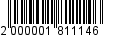 Подпункт 5 пункта 2.6.2. исключить.Подпункт 6 пункта 2.6.2. изложить в следующей редакции:«6) акт, подтверждающий соответствие параметров построенного, реконструированного объекта капитального строительства проектной документации, в том числе требованиям энергетической эффективности и требованиям оснащенности объекта капитального строительства приборами учета используемых энергетических ресурсов, и подписанный лицом, осуществляющим строительство (лицом, осуществляющим строительство, и застройщиком или техническим заказчиком в случае осуществления строительства, реконструкции на основании договора строительного подряда, а также лицом, осуществляющим строительный контроль, в случае осуществления строительного контроля на основании договора);».Подпункт 9 пункта 2.6.2. изложить в следующей редакции:«9) заключение органа государственного строительного надзора (в случае, если предусмотрено осуществление государственного строительного надзора в соответствии с частью 1 статьи 54 Градостроительного кодекса РФ) о соответствии построенного, реконструированного объекта капитального строительства требованиям проектной документации, в том числе требованиям энергетической эффективности и требованиям оснащенности объекта капитального строительства приборами учета используемых энергетических ресурсов, заключение уполномоченного на осуществление федерального государственного экологического надзора федерального органа исполнительной власти, выдаваемое в случаях, предусмотренных частью 7 статьи 54 Градостроительного кодекса РФ;».Подпункт 13 пункта 2.6.2. исключить.Подпункт 2 пункта 2.7.2. изложить в следующей редакции:«2) несоответствие объекта капитального строительства требованиям к строительству, реконструкции объекта капитального строительства, установленным на дату выдачи представленного для получения разрешения на строительство градостроительного плана земельного участка, или в случае строительства, реконструкции, капитального ремонта линейного объекта требованиям проекта планировки территории и проекта межевания территории (за исключением случаев, при которых для строительства, реконструкции линейного объекта не требуется подготовка документации по планировке территории), требованиям, установленным проектом планировки территории, в случае выдачи разрешения на ввод в эксплуатацию линейного объекта, для размещения которого не требуется образование земельного участка;».В подпункте 4 пункта 2.7.2. словосочетание «Данное основание не применяется в отношении объектов индивидуального жилищного строительства.» исключить.  Подпункт 6 пункта 2.7.2. изложить в следующей редакции:«6) несоответствие объекта капитального строительства разрешенному использованию земельного участка и (или) ограничениям, установленным в соответствии с земельным и иным законодательством Российской Федерации на дату выдачи разрешения на ввод объекта в эксплуатацию, за исключением случаев, если указанные ограничения предусмотрены решением об установлении или изменении зоны с особыми условиями использования территории, принятым в случаях, предусмотренных пунктом 9 части 7 статьи 51 Градостроительного кодекса РФ, и строящийся, реконструируемый объект капитального строительства, в связи с размещением которого установлена или изменена зона с особыми условиями использования территории, не введен в эксплуатацию.».Подпункт 3.6.6. пункта 3.6. изложить в следующей редакции:«3.6.6. В случае обращения лица, соответствующего статусу заявителя, представления документов, предусмотренных пунктами 2.6.2., 2.6.3. Административного регламента в полном объёме, ответственный исполнитель за подготовку разрешений на ввод объектов в эксплуатацию при осуществлении строительства, реконструкции, в течение четырех дней проводит проверку соответствия проектной документации требованиям, указанным в разрешении на строительство, требованиям к строительству, реконструкции объекта капитального строительства, установленным на дату выдачи представленного для получения разрешения на строительство градостроительного плана земельного участка, или в случае строительства, реконструкции линейного объекта требованиям проекта планировки территории и проекта межевания территории, (за исключением случаев, при которых для строительства, реконструкции линейного объекта не требуется подготовка документации по планировке территории), требованиям, установленным проектом планировки территории, в случае выдачи разрешения на ввод в эксплуатацию линейного объекта, для размещения которого не требуется образование земельного участка, а также разрешенному использованию земельного участка, ограничениям, установленным в соответствии с земельным и иным законодательством Российской Федерации, требованиям проектной документации, в том числе требованиям энергетической эффективности и требованиям оснащенности объекта капитального строительства приборами учета используемых энергетических ресурсов.».В подпункте 3.7.1. пункта 3.7. третий абзац исключить.2. Опубликовать настоящее постановление в газете «Майкопские новости» и разместить на официальном сайте Администрации муниципального образования «Город Майкоп».3. Постановление «О внесении изменений в Административный регламент предоставления муниципальной услуги «Выдача разрешений на ввод объектов в эксплуатацию при осуществлении строительства, реконструкции» вступает в силу со дня его официального опубликования.Глава муниципального образования «Город Майкоп»                                                                           А.Л. ГетмановАдминистрация муниципального образования «Город Майкоп»Республики Адыгея 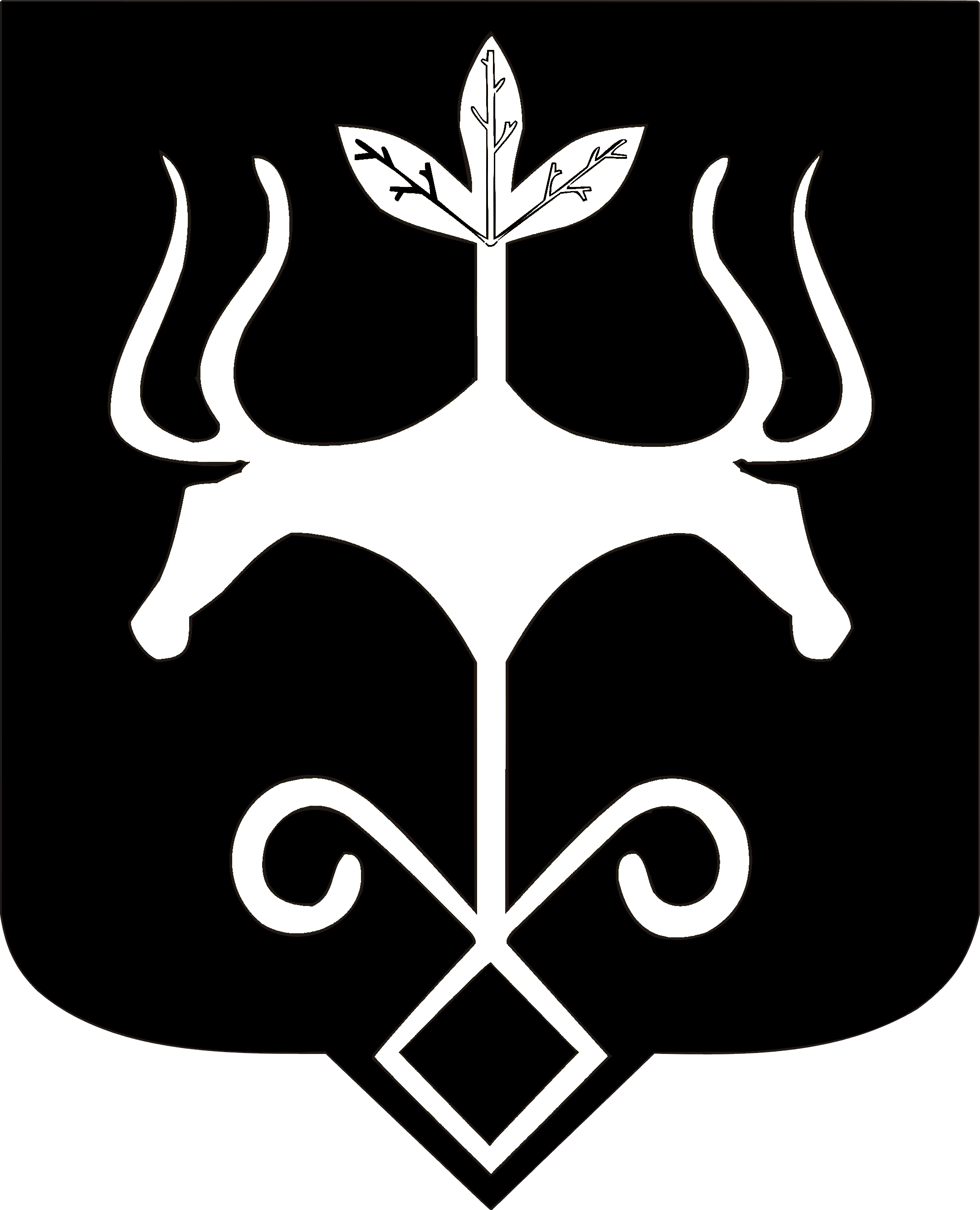 Адыгэ Республикэммуниципальнэ образованиеу 
«Къалэу Мыекъуапэ» и Администрацие